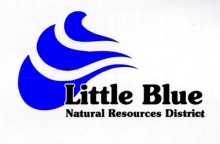 	Annual Water Quality Management Report			Operator Name: Address: City:         	Zip:  	Cropping Information from 2022 Crop Year                         Legal Description: __________________________________________Total Irrigated Acres: ____________________Crop(s) Planted in 2022_____________________Crop(s) you plan on planting on this field in 2023__________________________				A Soil Sample is required if applying nitrogen to this field with a copy of the results sent to the LBNRD office with this report.This report is due by April 1, 2023.I certify that the above information is accurate and correct to the best of my knowledge._________________________________________________    	___________________________		Signature 							Date	